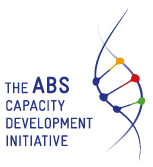 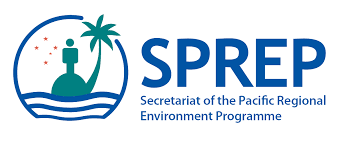 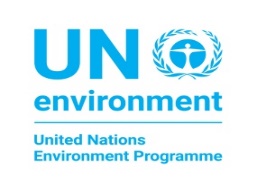 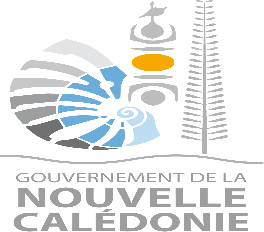 REGIONAL WORKSHOP ON ACCESS AND BENEFIT SHARINGPacific Regional Workshop on Developing Interim and Long-term Measures for ABS implementation, 15 - 17 April 2020, Noumea New CaledoniaNOMINATION FORM ENDORSEMENT: I wish to confirm in my capacity as the National Focal Point for Nagoya Protocol / CBD National Focal Point that the above officer has been nominated to attend the  CAPACITY BUILDING ON THE USE OF ABS CLEARING HOUSE, MONITORING & REPORTING ON THE UTILISATION OF GENETIC RESOURCES UNDER THE NAGOYA PROTOCOL.………………………………………………………………..Name and signature Please complete this form and email to ofak@sprep.org before 9 March 2020. Please attach a copy of your passport with the nomination form. NAME PREFERRED TITLEDrMrMrMrsMrsMsothersORGANISATION OR AGENCYCONTACT NUMBER OfficeOfficeMobile Mobile EMAIL ADDRESSJOB DESIGNATION COUNTRY CITY OF DEPARTURE PASSPORT NUMBER ANY HEALTH, DIETARY OR SPECIAL NEEDS PLEASE ATTACH A COPY OF THE PASSPORTATTACHED ATTACHED ATTACHED ATTACHED ATTACHED ATTACHED ATTACHED 